TJOSUNIDAD DIDÁCTICA Nº 4: TRABAJO CON LOS MATERIALES1.- CLASIFICACIÓN DE LOS MATERIALES:Fabricación de los objetos:Desde el punto de vista técnico los materiales se clasifican:MADERAS:   Naturales (árboles)METALES:    Minerales (minas)PLÁSTICOS:  Sintéticos (carbón y petróleo)PÉTREOS Y CERÁMICOS: Naturales (piedra, arena, arcilla,...)TEXTILES: Naturales: lana, lino, seda, algodón, etc...Sintéticos: poliester, poliamida, nylon,...2.- PROPIEDADES DE LOS MATERIALES:Conjunto de características mediante las cuales podemos definir y distinguir unos de otros.Podemos clasificarlas en tres grupos:P. TECNOLÓGICAS: Son las que definen el comportamiento de los materiales cuando son trabajados.Maleabilidad: Capacidad de extenderse fácilmente en láminas. Ejemp.: 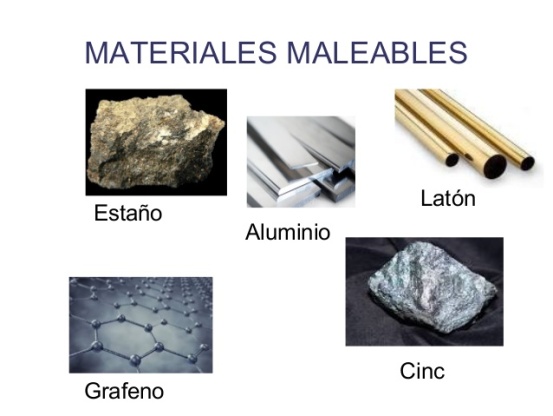 Fusibilidad:  Propiedad de pasar del estado sólido al líquido a determinadas temperaturas.Ductilidad: Cualidad de extenderse para formar hilos. Ejemp.: 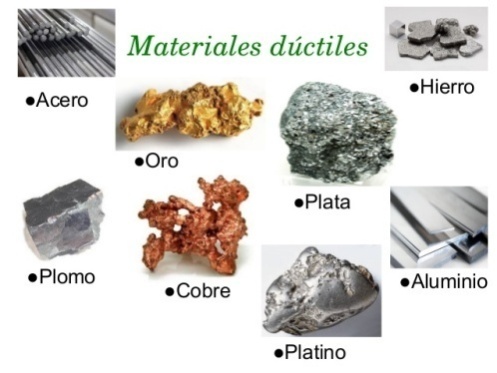 Soldabilidad: Pueden ser soldados (unidos por soldadura) Ejemp. : Aceros, plásticos…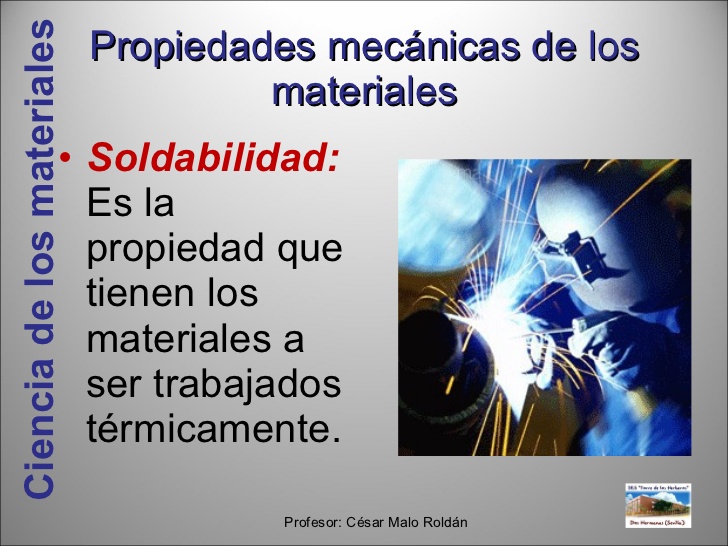 P. FÍSICAS:							M	Densidad: Es la relación de la masa y el volumen.      D=  ------------    VMecánicas:DUREZA: Resistencia que ofrecen los materiales a ser rayados o penetrados.TENACIDAD: Propiedad de sufrir golpes o impactos sin romperse (si se rompen son FRÁGILES).ELASTICIDAD: Propiedad por la que permiten a algunos materiales recuperar su forma después de haber sido deformados. Si por el contrario permaneciera la deformación serían materiales PLÁSTICOS.RESISTENCIA MECÁNICA: Propiedad de soportar esfuerzos sin deformarse ni romperse.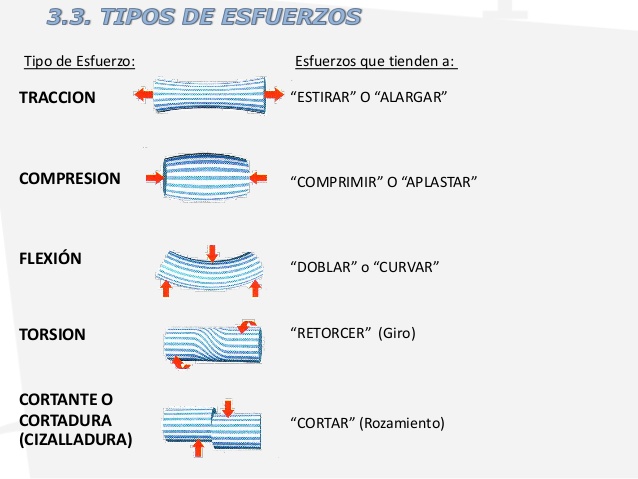 Térmicas:CONDUCTIVIDAD TÉRMICA: Capacidad de transmitir calor.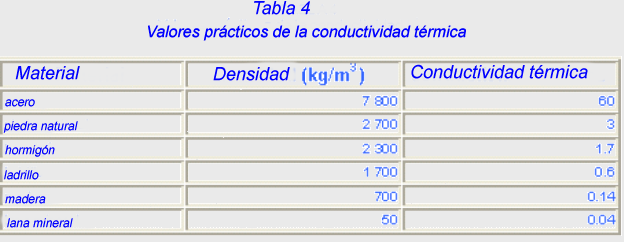 DILATACIÓN TÉRMICA: Capacidad de aumentar su volumen cuando se calientan.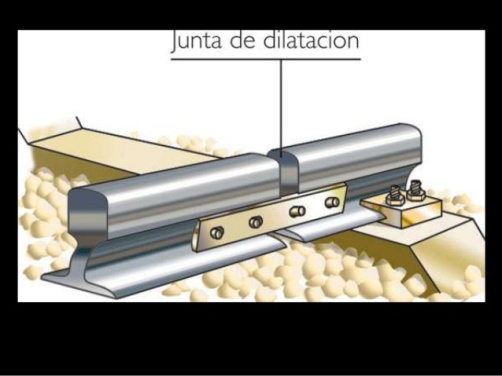 Tª DE FUSIÓN: Temperatura a la cual un material pasa de sólido a líquido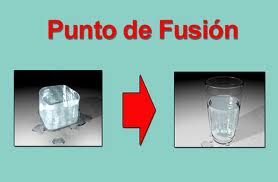 Eléctricas: CONDUCTIVIDAD ELÉCTRICA: Capacidad de los materiales de dejar pasar la corriente eléctrica. Los que no la dejan pasar son AISLANTES.	P. QUÍMICAS:OXIDACIÓN: Cuando un material se combina con el oxígeno transformandose en oxido, se produce por una reacción de oxidación ( suele darse en el exterior del material)CORROSIÓN: Si la oxidación se realiza en presencia de agua se produce la corrosión del material. (se da en el interior del material)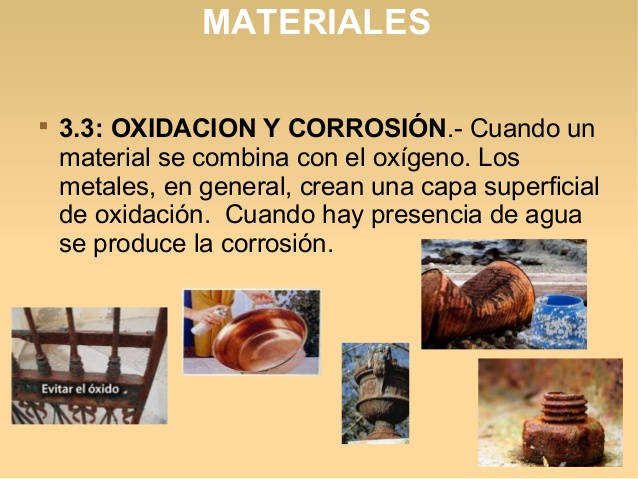 3.- EL TRABAJO CON MATERIALES:En el centro este trabajo se realiza en el aula de tecnología donde hay numerosas herramientas y máquinas herramientas.La manera mas efectiva de organizar las herramientas es mediante la utilización de paneles: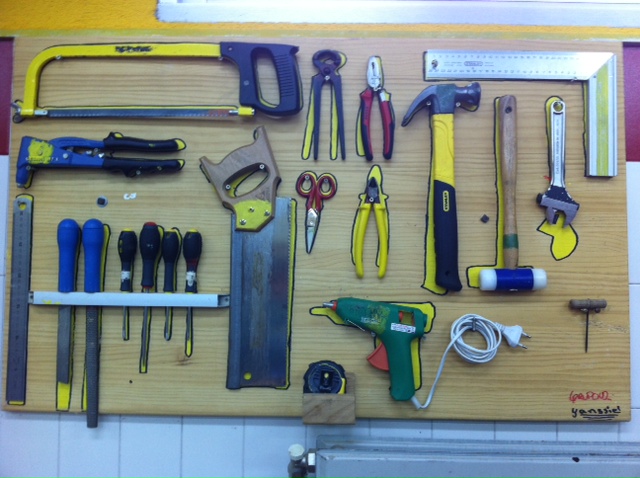 Las herramientas para trabajar con materiales son:(Síntesis ACT. 1 a 10 PÁG. 72)OPERACIONESHERRAMIENTAS1.- de sujeciónAlicatessargentomordazatornillo de banco2.- de percusiónMartillo maza3.- de corteTijeras de planchaserruchossierra de marquetería (segueta)sierra de arcoalicate de corteformones4.- de fricciónlimas5.- de apretarDestornilladorllavesfijaestriadainglesa6.- de perforaciónBarrenaberbiquíbrocas7.- de soldarSoldadorremachadorapistola termofusible8.- de trazar y marcarPunta de marcarpunzóncompás de puntasEquipos y utensiliosEquipos y utensilios9.- de protecciónGafas y guantes10.- de medidaEscuadraregla de aceropie de rey